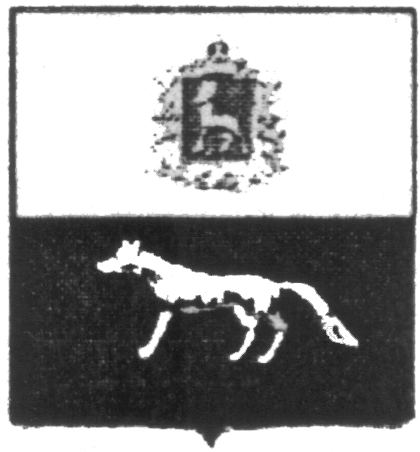 П О С Т А Н О В Л Е Н И Е       от 18.07.2019 г. № 25О внесении изменений в Приложение к постановлению администрации сельского поселения Кармало-Аделяково муниципального района Сергиевский № 46 от 29.12.2018г. «Об утверждении муниципальной программы «Благоустройство территории сельского поселения Кармало-Аделяково муниципального района Сергиевский» на 2019-2021гг.»В соответствии с Федеральным законом от 06.10.2003 № 131-ФЗ «Об общих принципах организации местного самоуправления в Российской Федерации» и Уставом сельского поселения Кармало-Аделяково, в целях уточнения объемов финансирования проводимых программных мероприятий, Администрация сельского поселения Кармало-Аделяково муниципального района Сергиевский  ПОСТАНОВЛЯЕТ:        1.Внести изменения в Приложение к постановлению Администрации сельского поселения Кармало-Аделяково муниципального района Сергиевский № 46 от 29.12.2018г. «Об утверждении муниципальной программы «Благоустройство территории сельского поселения Кармало-Аделяково муниципального района Сергиевский» на 2019-2021гг.» (далее - Программа) следующего содержания:        1.1.В Паспорте Программы позицию «Объемы и источники финансирования Программы» изложить в следующей редакции:         Планируемый общий объем финансирования Программы составит:  2121,33400 тыс. рублей (прогноз), в том числе:-средств местного бюджета – 1174,92806 тыс. рублей (прогноз):2019 год 749,02192 тыс. рублей;2020 год 271,87454 тыс. рублей;2021 год 154,03160 тыс. рублей.- средств областного бюджета – 946,40594 тыс. рублей (прогноз):2019 год 946,40594 тыс.рублей.2020 год 0,00 тыс.рублей;2021 0,00 тыс.рублей.        1.2. Раздел Программы «Перечень программных мероприятий, предусмотренных для реализации целей и решения задач муниципальной программы» изложить в следующей редакции:      1.3.В разделе программы «Обоснование ресурсного обеспечения Программы» абзац 2 изложить в следующей редакции:         Общий объем финансирования на реализацию Программы составляет 2121,33400 тыс. рублей, в том числе по годам: 	- на 2019 год – 1695,42786 тыс. рублей;	- на 2020 год – 271,87454 тыс. рублей;	- на 2021 год – 154,03160 тыс. рублей     2.Опубликовать настоящее Постановление в газете «Сергиевский вестник».      3.Настоящее Постановление вступает в силу со дня его официального опубликования.	Глава сельского поселения Кармало-Аделяково муниципального района Сергиевский                                             Карягин О.М.Наименование бюджетаНаименование мероприятийСельское поселение Кармало-АделяковоСельское поселение Кармало-АделяковоСельское поселение Кармало-АделяковоНаименование бюджетаНаименование мероприятийЗатраты на 2019 год, тыс.рублейЗатраты на 2020 год, тыс.рублейЗатраты на 2021 год, тыс.рублейМестный бюджетУличное освещение282,89454271,87454154,03160Местный бюджетТрудоустройство безработных, несовершеннолетних (сезонно)86,262930,000,00Местный бюджетУлучшение санитарно-эпидемиологического состояния территории32,941910,000,00Местный бюджетБак. анализ воды8,000000,000,00Местный бюджетПрочие мероприятия338,922540,000,00Местный бюджетИТОГО749,02192271,87454154,03160Областной бюджетСубсидия на решение вопросов местного значения946,405940,000,00Областной бюджетИТОГО946,405940,000,00            ВСЕГО            ВСЕГО1695,42786271,87454154,03160